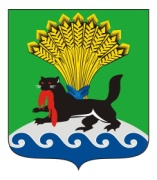 РОССИЙСКАЯ ФЕДЕРАЦИЯИРКУТСКАЯ ОБЛАСТЬИРКУТСКОЕ РАЙОННОЕ МУНИЦИПАЛЬНОЕ ОБРАЗОВАНИЕАДМИНИСТРАЦИЯРАСПОРЯЖЕНИЕот «24» 09 2021г.					                                                                     № 98О заключении договора аренды объектов недвижимого имущества Иркутского районного муниципального образованияС целью передачи объектов недвижимого имущества Иркутского районного муниципального образования в аренду, рассмотрев обращение директора общества с ограниченной ответственностью Сетевая Компания «РесурсТранзит» Ким Н.С. от 17.08.2021 № 65 (вх. № от 20.08.2021 № ми-1716), руководствуясь главой 34 Гражданского кодекса Российской Федерации, в соответствии с пунктом 11 части 1 статьи 17.1 Федерального закона от 26.07.2006 № 135-ФЗ «О защите конкуренции», Положением о порядке сдачи муниципального имущества Иркутского районного муниципального образования в аренду и безвозмездное пользование, утвержденным постановлением администрации Иркутского районного муниципального образования от 21.06.2012 № 2897 «Об утверждении Положения о порядке сдачи муниципального имущества Иркутского районного муниципального образования в аренду и безвозмездное пользование», руководствуясь статьями 39, 45, 54 Устава Иркутского районного муниципального образования:	1. Передать обществу с ограниченной ответственностью                                Сетевая Компания «РесурсТранзит» объекты недвижимого имущества Иркутского районного муниципального образования для организации тепло-, водоснабжения и водоотведения объектов согласно приложению к настоящему распоряжению.	2. Комитету по управлению муниципальным имуществом и жизнеобеспечению администрации Иркутского районного муниципального образования заключить с обществом с ограниченной ответственностью                                Сетевая Компания «РесурсТранзит» договор аренды объектов недвижимого имущества Иркутского районного муниципального образования на срок 30 дней.         3. Настоящее распоряжение опубликовать в газете «Ангарские огни» и разместить в информационно-телекоммуникационной сети «Интернет» на официальном сайте Иркутского районного муниципального образования www.irkraion.ru4. Контроль исполнения настоящего распоряжения возложить на заместителя Мэра.Мэр                                                                                                                 Л.П. Фролов Приложение к распоряжению администрации Иркутского районного муниципального образования  от «24»09.2021 г. № 98ОБЪЕКТЫ НЕДВИЖИМОГО ИМУЩЕСТВА ИРКУТСКОГО РАЙОННОГО МУНИЦИПАЛЬНОГО ОБРАЗОВАНИЯ1. Школа на 1275 мест в рабочем поселке Маркова Марковского муниципального образования Иркутского района. Павильон КНС, расположенный по адресу: Иркутская область, Иркутский район, Марковское городское поселение, р.п. Маркова, ул. Академика Герасимова, сооружение 10/7, кадастровый номер 38:06:010902:8115, площадь застройки 21,8 кв.м.;2. Школа на 1275 мест в рабочем поселке Маркова Марковского муниципального образования Иркутского района. Тепловая сеть, расположенная по адресу: Иркутская область, Иркутский район, Марковское городское поселение, р.п. Маркова, ул. Академика Герасимова, сооружение 10/8, кадастровый номер 38:06:010902:8110, протяженность 223 м.;3. Школа на 1275 мест в рабочем поселке Маркова Марковского муниципального образования Иркутского района. Ливневая канализация, расположенная по адресу: Иркутская область, Иркутский район, Марковское городское поселение, р.п. Маркова, ул. Академика Герасимова, сооружение 10/9, кадастровый номер 38:06:010902:8114, протяженность 454 м.;4. Школа на 1275 мест в рабочем поселке Маркова Марковского муниципального образования Иркутского района. Канализация, расположенная по адресу: Иркутская область, Иркутский район, Марковское городское поселение, р.п. Маркова, ул. Академика Герасимова, сооружение 10/3, кадастровый номер 38:06:010902:8103, протяженность 388 м;5. Школа на 1275 мест в рабочем поселке Маркова Марковского муниципального образования Иркутского района. Напорная канализация, расположенная по адресу: Иркутская область, Иркутский район, Марковское городское поселение, р.п. Маркова, ул. Академика Герасимова, сооружение 10/10, кадастровый номер 38:06:010902:8117, протяженность 543 м;6. Школа на 1275 мест в рабочем поселке Маркова Марковского муниципального образования Иркутского района. Сети водоснабжения, расположенные по адресу: Иркутская область, Иркутский район, Марковское городское поселение, р.п. Маркова, ул. Академика Герасимова, сооружение 10/6, кадастровый номер 38:06:010902:8102, протяженность 631м.Заместитель Мэра района                                                                      И.Б. Кузнецов